PENGARUH KONSENTRASI LARUTAN AIR KAPUR DAN LAMA PERENDAMAN TERHADAP KARAKTERISTIK FRENCH FRIES UBI JALAR (Ipomoea batatas. L)Diajukan untuk Memenuhi Syarat Sidang Tugas AkhirJurusan Teknologi PanganOleh :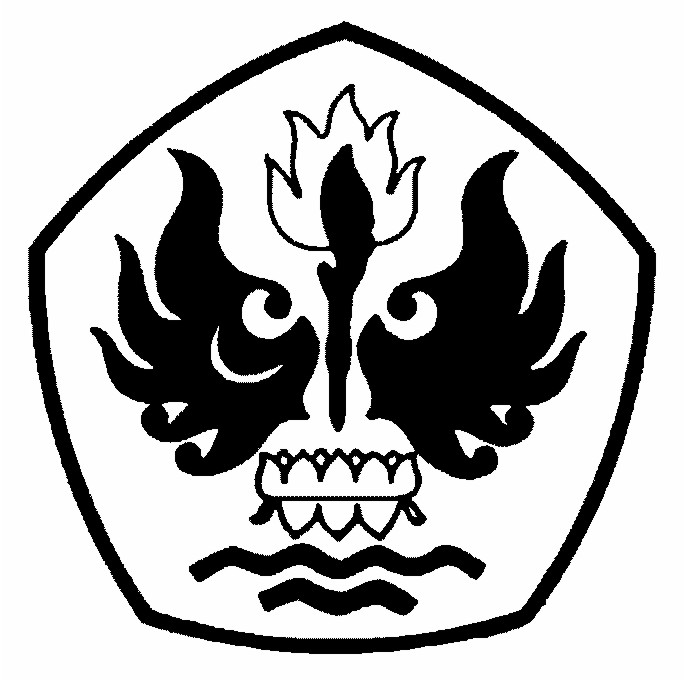 JURUSAN TEKNOLOGI PANGANFAKULTAS TEKNIKUNIVERSITAS PASUNDANBANDUNG2013TUGAS AKHIRVega Yoesepa Pamela09.302.0017